              Б О Й О Р О К                                                                          ПОСТАНОВЛЕНИЕ                   «19» июнь  2019 й.                             № 44                                «19» июня 2019 г.Об утверждении муниципальной программы развития физической культуры и спорта в сельском поселении Уршакбашкарамалинский сельсовет муниципального района Миякинский район Республики Башкортостан на 2019-2021 годы В соответствии с Федеральным законом от 06.10.2003 №131-ФЗ «Об общих принципах организации местного самоуправления в Российской Федерации», Федеральным законом Российской Федерации от 04.12.2007 №329-ФЗ «О физической культуре и  спорте в Российской Федерации», Законом Республики Башкортостан от 24.11.2008 №68-з «О физической культуре и  спорте в Республике Башкортостан», Законом Республики Башкортостан  от 05.04.2004 №73-з «О детско-юношеском спорте в Республики Башкортостан», п.16 ст.3 Устава сельского поселения Уршакбашкарамалинский сельсовет муниципального района Миякинский район Республики Башкортостан, в целях создания условий, обеспечивающих возможность гражданам вести здоровый образ жизни, систематически заниматься физической культурой и спортом, развития физической культуры и массового спорта среди различных групп населения, приобщения населения, в первую очередь детей, подростков и молодежи к физической культуре и спорту, Администрация сельского поселения Уршакбашкарамалинский сельсовет муниципального района Миякинский район Республики Башкортостан  ПОСТАНОВЛЯЕТ:1. Утвердить прилагаемую муниципальную программу развития физической культуры и спорта в сельском поселении Уршакбашкарамалинский сельсовет муниципального района Миякинский район Республики Башкортостан на 2019-2021 годы.2. Настоящее постановление подлежит обнародованию в установленном порядке и размещению на официальном сайте Администрации сельского поселения Уршакбашкарамалинский сельсовет муниципального района Миякинский район Республики Башкортостан.3. Контроль за исполнением настоящего постановления оставляю за собой.Глава сельского поселения Уршакбашкарамалинский сельсовет                               Ф.Ф.БакировМУНИЦИПАЛЬНАЯ ПРОГРАММА «Развитие физической культуры и спорта в сельском поселении Уршакбашкарамалинский сельсовет муниципального района Миякинский район Республики Башкортостан на 2019-2021 годы»1. Паспорт ПрограммыСодержание проблемы и обоснование необходимости ее решения программными методамиРоль физической культуры и спорта становится не только все более заметным социальным, но и политическим фактором в современном мире. В своей работе администрация сельского поселения следует следующим целям: создание благоприятных условий для занятий физической культурой и спортом на территории сельского поселения Уршакбашкарамалинский сельсовет муниципального района Миякинский район Республики Башкортостан (далее – сельское поселение), разработка и реализация новых социальных проектов в области спорта, профилактика наркомании и преступности в молодежной сфере и формирование спортивного стиля жизни, организация спортивного досуга населения.Для реализации указанных целей администрация сельского поселения решает следующие задачи: развитие спортивной инфраструктуры для занятий физической культурой и спортом, организация спортивного досуга людей пожилого возраста, организация регулярного досуга детей, подростков и взрослого населения по месту жительства, организация спортивно-досуговой работы с детьми и подростками «группы риска», организация участия в районных спортивных мероприятиях.Острой и требующей решения проблемой является ухудшение состояния здоровья учащихся, что является прямым следствием их малой двигательной активности, недостаточного урочного и внеурочного занятия физической культурой. Представители практически всех социально-демографических групп населения сельского поселения не стремятся к активному времяпрепровождению, а отдают предпочтение различным формам домашнего досуга. Между тем опыт показывает, что эффективность средств физической культуры и спорта в профилактической деятельности по охране и укреплению здоровья, в борьбе с наркоманией, алкоголизмом, курением и правонарушениями, особенно среди молодежи, исключительно высокая.Программа подтверждает необходимость в воплощении следующих программных принципов развития физической культуры и спорта:- принцип непрерывности физического воспитания и образования всех возрастных групп населения в сельском поселении  на всех этапах жизнедеятельности;- принцип доступности занятий физкультурой и спортом для населения сельского поселения;- принцип муниципальной поддержки физической культуры и спорта.Четкое определение приоритетных направлений развития, поэтапное решение проблем, имеющих долговременный характер, аналитическое обоснование выбора способов достижения поставленных целей - эти и другие достоинства программного метода определили последовательное его применение в течение последних лет.3. Основные цели и задачи ПрограммыЦелями Программы являются следующие:1. Реализация государственной политики в области физической культуры и спорта, совершенствование системы управления, межотраслевой координации в области физической культуры и спорта.2. Обеспечение доступности занятий физической культурой и спортом для жителей сельского поселения Уршакбашкарамалинский сельсовет муниципального района Миякинский район Республики Башкортостан. 3. Привлечение различных категорий граждан к занятиям физической культурой и спортом.4. Формирование потребности населения в активном и здоровом образе жизни, создание условий и предпосылок  для реализации этой потребности.Для достижения указанных целей Программа предусматривает решение следующих задач:- обеспечение контроля за соблюдением законодательства в области физической культуры и спорта;- вовлечение граждан различного возраста, состояния здоровья и социального положения в регулярные занятия физической культурой и спортом и приобщение их к здоровому образу жизни;- повышение интереса населения к занятиям физической культурой и спортом;- участие в местных,  районных,  республиканских спортивных мероприятиях;- информационное обеспечение и пропаганда физической культуры и спорта;- развитие инфраструктуры для занятий массовым спортом по месту жительства;- организация спортивно-массовых мероприятий.4. Сроки и этапы реализации ПрограммыПрограмма будет реализовываться в период с 2019 по 2021 год без деления на этапы.5. Финансовое и ресурсное обеспечение ПрограммыФинансирование Программы будет осуществляться за счет средств бюджета сельского поселения Уршакбашкарамалинский сельсовет муниципального района Миякинский район Республики Башкортостан в размерах, предусмотренных решением Совета сельского поселения Уршакбашкарамалинский сельсовет о бюджете на очередной финансовый год и на плановый период.  6. Система контроля за выполнением ПрограммыКонтроль за реализацией Программы возлагается на администрацию сельского поселения Уршакбашкарамалинский сельсовет муниципального района Миякинский район.7. Оценка социально-экономической эффективности реализации ПрограммыСоциально-экономическая эффективность реализации Программы предполагается в: - формировании здорового образа жизни и укрепление здоровья различных групп населения сельского поселения Уршакбашкарамалинский сельсовет муниципального района Миякинский район Республики Башкортостан путем их массового  привлечения к занятиям физической культуры и спорта;- увеличении числа занимающихся спортом;- сокращении уровня преступности и правонарушений со стороны подростков, молодежи, населения;- снижении заболеваемости среди населения;- удовлетворение потребностей жителей сельского поселения Уршакбашкарамалинский сельсовет муниципального района Миякинский район Республики Башкортостан в активном и полноценном отдыхе.Перечень и описание программных мероприятий по решению задач и достижению целей ПрограммыБашkортостан Республикаhы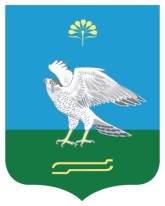 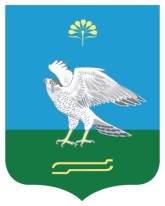 Миәкә районымуниципаль районыныңӨршәкбаш-Карамалыауыл советы ауыл биләмәhеХакимиәтеАдминистрациясельского поселенияУршакбашкарамалинскийсельсовет муниципальногорайон Миякинский районРеспублика БашкортостанПриложение к постановлению администрации сельского поселенияУршакбашкарамалинский сельсовет муниципального района Миякинский район Республики Башкортостан от «19» июня 2019 года № 44Наименование ПрограммыМуниципальная Программа развития  физической культуры и  спорта в сельском поселении Уршакбашкарамалинский сельсовет муниципального района Миякинский район Республики Башкортостан на 2019-2021 годы (далее Программа)Основание для разработки ПрограммыФедеральный закон от 06.10.2003 №131-ФЗ «Об общих принципах организации местного самоуправления в Российской Федерации», Федеральный закон Российской Федерации от 04.12.2007 №329-ФЗ «О физической культуре и  спорте в Российской Федерации», Закон Республики Башкортостан от 24.11.2008 №68-з «О физической культуре и  спорте в Республике Башкортостан», Закон Республики Башкортостан  от 05.04.2004 №73-з «О детско-юношеском спорте в Республики Башкортостан», Устав сельского поселения Уршакбашкарамалинский сельсовет муниципального района Миякинский район Республики БашкортостанРазработчик Программы Администрация сельского поселения Уршакбашкарамалинский сельсовет муниципального района Миякинский район Республики БашкортостанЗаказчик ПрограммыАдминистрация сельского поселения Уршакбашкарамалинский сельсовет муниципального района Миякинский район Республики БашкортостанОсновные цели и задачи ПрограммыЦели:- реализация государственной политики в области физической культуры и спорта;- совершенствование системы управления, межотраслевой координации в области физической культуры и спорта;- обеспечение доступности занятий физической культурой и спортом для жителей сельского поселения Уршакбашкарамалинский сельсовет муниципального района Миякинский район Республики Башкортостан;- привлечение различных категорий граждан к занятиям физической культурой и спортом;                         - формирование потребности населения в активном и здоровом образе жизни, создание условий и предпосылок  для реализации этой потребности. Задачи: - обеспечение контроля за соблюдением законодательства в области физической культуры и спорта;- вовлечение граждан различного возраста, состояния здоровья и социального положения в регулярные занятия физической культурой и спортом и приобщение их к здоровому образу жизни;- повышение интереса населения к занятиям физической культурой и спортом;- участие в местных, районных, республиканских и спортивных мероприятиях;- информационное обеспечение и пропаганда физической культуры и спорта;- развитие инфраструктуры для занятий массовым спортом по месту жительства;- организация спортивно-массовых мероприятий.Сроки и этапы реализации Программы Программа будет реализовываться в течение 2019-2021 года без деления на этапыОбъемы и источники финансирования ПрограммыФинансирование Программы будет осуществляться за счет средств бюджета сельского поселения Уршакбашкарамалинский сельсовет муниципального района Миякинский район Республики Башкортостан. Ожидаемые конечные результаты реализации Программы- формирование здорового образа жизни и укрепление здоровья различных групп населения сельского поселения Уршакбашкарамалинский сельсовет муниципального района Миякинский район Республики Башкортостан путем их массового  привлечения к занятиям физической культуры и спорта;- увеличение числа занимающихся спортом;- сокращение уровня преступности и правонарушений со стороны подростков, молодежи, населения;- снижение заболеваемости среди населения;- удовлетворение потребностей жителей сельского поселения Уршакбашкарамалинский сельсовет муниципального района Миякинский район Республики Башкортостан в активном и полноценном отдыхе.№ п/пНаименование мероприятийИсполнителиСрокиИсточники финансирования11Систематически рассматривать на заседаниях Совета сельского поселения Уршакбашкарамалинский сельсовет муниципального района Миякинский район вопросы развития физической культуры и  спортаГлава сельского поселенияНе реже одного раза в годФинансирование не требуется22Организация и проведение спортивно-массовых мероприятий, соревнований, чемпионатов, олимпиадАдминистрация сельского поселенияПостоянноЗа счет средств бюджета поселения33Проведение соревнований по игре в футбол, волейбол, шахматы, шашки среди молодежи и взрослого населения сельского поселенияАдминистрация сельского поселенияПостоянноЗа счет средств бюджета поселения44Проведение культурно-массовых мероприятий с детьми по месту жительстваАдминистрация сельского поселенияВ течение 2019-2021 гг.За счет средств бюджета поселения55Проведение спортивно-массовых мероприятий, а также участие в районных мероприятиях, с гражданами с ограниченными возможностями здоровьяАдминистрация сельского поселенияВ течение 2019-2021 гг.За счет средств бюджета поселения56Пропаганда здорового образа жизни, подготовка информационных материалов об организации спортивного досуга населения в сельском поселении, размещение их на информационных стендах и на официальном сайтеАдминистрация сельского поселенияВ течение 2019-2021 гг.Финансирование не требуется67Организация и проведение спортивных мероприятий,  посвященных празднованию Дня защиты детейАдминистрация сельского поселения, администрация образовательного учреждения (по согласованию)Июнь,2019-2021 гг.За счет средств бюджета поселения88Организация и участие в проведении спортивно-массовых мероприятий, в том числе районного уровняАдминистрация сельского поселенияВ течение 2019-2021 гг.За счет средств бюджета поселения99Проведение физкультурно-спортивных праздников и Дней здоровья совместно с учреждениями и организациямиАдминистрация сельского поселения, руководители учреждений и организаций (по согласованию)В течение 2019-2021 гг.За счет средств бюджета поселения